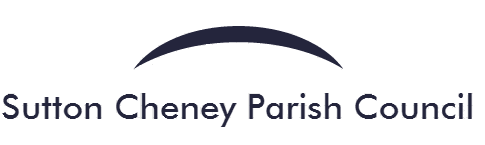 Parish Council Risk Management SchemeThis risk management scheme offers a systematic general examination of working conditions, workplace activities and environmental factors that will enable Sutton Cheney Parish Council to identify all potential risks it may face and offers all practical steps to reduce or eliminate the risks, insofar as is practically possible, whilst accepting that some risks can never be fully eliminated.This Risk Management Scheme will be re-adopted annually.Risk Assessment Adopted at Full Parish Council Meeting July 2020Minute Reference: 106/80FINANCEFINANCEFINANCEFINANCEFINANCESubjectRisk(s) identifiedH/M/LManagement/Control of RiskReview/Assess/RevisePrecept Adequacy of preceptfor the Council tocarry out its Statutory dutiesLCareful financial planning and forward planning will steer the precept-setting process. Councillors receive monthly finance statements and quarterly budget updates to check income and expenditure. Draft precept considered at December meeting and confirmed at January meeting when Council receives from the Clerk the current budget position, projected forecast to year end and indicative costings for next year. The resolved precept amount to be requested from HBBC.Existing procedure adequate.InsuranceAdequacyCostComplianceFidelity GuaranteeLLLMAsset register is updated annually and is available on Parish Council website. An annual review is undertaken of all insurance arrangements. Employers and Employee liabilities a necessity within policies. Ensure compliance measures are in place. Fidelity checks in place.Existing procedure adequate.Insurance reviewed annually.Best Value AccountabilityWork awarded incorrectlyOverspending on servicesLMAdopted procurement policy stipulates 3 quotes above work totalling £300. For major work, competitive tenders are produced and advertised by the Clerk Existing procedures adequateBank and bankingInadequate checksBanks mistakesBanking Loss of signatories (paper)LLLThe Council has up to date Financial Regulations which set out banking requirementsMonthly reconciliationSix signatories are currently held to ensure that three signatories are always availableExisting procedure adequateExisting procedure adequateFinancialRecordsInadequate recordsFinancial irregularitiesLLThe Council has Financial Regulations which sets out the requirements.Councillors check all payments and budget spending and resolve to adopt the monthly financial statements and quarterly budget updates.Existing procedure adequateRegular review of Financial RegulationsReporting and auditingInformation communicationLFinancial information is a standing item on the agenda Finance Report as well as quarterly budget monitoring sheets are reviewed and approved at each meeting.Existing procedures adequate.GrantsReceipt of grantPower to payAuthorisation of Council to payLLClerk informs the Council when the monies are received.Council has adopted Grants and Donations policy, complimented by an application process. All expenditure will go through the required Council process of approval, minuted and listed accordingly if a payment is made using S137 powers of expenditure.Existing procedures adequateCharges-rents receivablePayment of rentsLThe Parish Council collects allotment rents in April each year. Allotment holders have signed agreements in place.Existing procedure adequateSalaries and assoc. costsSalary paid incorrectly.Unpaid Tax to Inland Revenue.LLExternal payroll services now employed each month.External payroll services now employed each month.Existing procedure adequate..VATReclaiming/chargingLThe Council has Financial Regulations which set outthe requirements. Clerk claims VAT on a quarterly basisExisting procedures adequateAnnual ReturnSubmit within time limitsLThe Annual return is completed and submitted online within the prescribed timeframe by the Clerk.Annual Return completed and signed by the Council, submitted to internal auditor for completion. Council contracts an external auditor service via LRALCExisting procedures adequate.Best value accountabilityWork awardedIncorrectly.Overspend on services.LMA procurement policy has been adopted to specify procurement process. Normal Parish Council practice would be to seek more than one quotation for substantial work to be undertaken. Clerk would investigate any problems with contracts and report back to the Council.Existing procedure adequate.Include when reviewing Financial regulations.ASSETSASSETSASSETSASSETSASSETSSubjectRisk(s) identifiedH/M/LManagement/Control of RiskReview/Assess/ReviseDadlington Village Green, Sutton Cheney Allotments and Shenton War MemorialPublic InjuryDamageLossMMQuarterly checks on benches and dog / litter bins.  Trees independently inspected once every 3 years.  Covered by public liability insurance.Review procedures annually / Assessment RequiredNoticeboardsInjuryDamage LossLLocated in areas away from high passing footfallPublic Liability Insurance in placeExisting procedures adequateOffice equipmentStaff injuryDamage LossLFixed Asset Register updated as required Adequate security at Clerks homeEmployers’ Liability Insurance in placeExisting procedures adequateSpeed Monitoring SignsEquipment FailureMAdequate reserves in budget to cover repair costs. Long term plan to replace with new models.Existing procedures adequateStreetlightsEquipment FailureLLCC service level agreement maintains and repairs streetlights were necessary. Existing procedures adequateMANAGEMENT AND LIABILITYMANAGEMENT AND LIABILITYMANAGEMENT AND LIABILITYMANAGEMENT AND LIABILITYMANAGEMENT AND LIABILITYSubjectRisk(s) IdentifiedH/M/LManagement / ControlReview / Assess / ReviseMeeting locationsAdequacyHealth & SafetyLMThe Parish Council meeting is held in a venue considered to have appropriate facilities for the Clerk, Council members and the public.Existing procedures adequatePublic LiabilityPublic Liability Risk to third party, property, or individualsMSuitable insurance in place Risk assessments carried out for all Council activitiesReview annuallyEmployer LiabilityNon-compliance with employment lawLSuitable Insurance in place. Clerk to undertake relevant training to keep knowledge up to date Review annuallyLegal liabilityLegality of activities Proper and timely reporting via Minutes Proper document controlMClerk to clarify legal position on proposals and clarify situation if necessary. Suitable Insurance in place. Retention of Documents Policy in placeAssessment neededEmployeesFraud by staffHealth and safetyAbsence of staff & inability to conduct council business LLMRequirements of Fidelity Guarantee insurance adhered to with regards to fraud.All employees to be provided adequate direction and safety equipment needed to undertake their roles.Details of passwords left in the possession of Chair.  Use of LRALC for support and to source Locum Clerk.Existing procedures adequate.Monitor H&S requirements and insurance annually.Existing procedures adequate.CouncillorsHaving more than 7 vacancies at any one time and being inquorateLWhen a vacancy arises follow correct legal processes. Ensure appropriate action is taken to try and co-opt members onto the Council. AnnuallyFreedom of InformationPolicy ProvisionLMThe Council has a Model Publication scheme in place. To date there has been no requests under FOI. The Parish Council is aware that if a substantial request came in it could create many additional hours work. The Parish Council can request a fee to supplement the extra hours.Monitor any requests made under FOIData protectionPolicy provisionLThe Parish Council is registered with the Information Commissioner’s Office to comply with GDPR.Ensure annual renewal of registrationLegal PowersIllegal activity or paymentsLAll activity and payments within the powers of the Parish Council to be resolved at full Council Meetings, including reference to the power used under the Finance section of Agenda and Finance report monthly. Clerk has been CiLCA trained.Existing procedures adequateMinutes/Agendas/Notices StatutoryDocuments`Accuracy and legalityBusiness conductLLMinutes and Agenda are produced in the prescribed manner by the Clerk and adhere to the legal requirements. Minutes are approved and signed at the next Council meeting.Agenda displayed according to legal requirements. Business conducted at Council meetings should be managed by the Chair.Existing procedures adequate.Members adhere to Code of ConductMembers interestsConflict of interestsRegister of members interestsLLDeclarations of interest by members at Council meetings as a standing order on the agenda.Register of members interest’s forms reviewed regularly. Register of members interest’s form available on Parish Council website.Existing procedures adequate.Members take responsibility to update register.MaintenanceInferior performance of assets or amenitiesLAll assets owned by the Parish Council are regularly reviewed and maintained. All repairs and relevant expenditure for any repair is actioned/authorised in accordance with the correct procedures of the Parish Council. Assets are insured.Existing procedures adequateElection CostsThe need to pay for an election when seats are contestedLCouncil has adequate reserves to cover the cost of an election. A budget item will be allocated each election yearReview When NecessaryKeeping Council records - PaperLoss through theft, fire or damageLThe Parish Council records are stored at the home of the Clerk. Records include historical correspondences, minutes, insurance, bank records. The documents are stored in a lockable filing cabinet. Damage (apart from fire) and theft is unlikely and so provision is adequate.Keeping Council records - ElectronicLoss through theft, fire or damage or corruption of computerLThe Parish Council’s electronic records are stored on the Council laptop held with the Clerk at his home, on Cloud and on a memory stick in a fire proof safe.Backups of electronic data are made at regular intervals.Existing procedures considered adequateRISK SCHEDULERISK SCHEDULERISK SCHEDULERISK SCHEDULEITEMFREQUENCYLAST REVIEW COMMENTS / ACTIONSAsset Inspection:Dadlington Village GreenSutton Cheney AllotmentsShenton War MemorialStreetlightsNoticeboardsParish Owned TreesQuarterlyQuarterlyQuarterlyQuarterlyQuarterly2 years - LCCJuly 2020July 2020July 2020July 2020February 2022November 2021Records kept securely at Clerks AddressParish Council Insurance including:Public LiabilityEmployers LiabilityFidelity GuaranteePersonal AccidentFixed AssetsAnnualAnnual Annual AnnualAnnualJune 2021June 2021June 2021June 2021June 2021Asset Register to be updated against annual renewal premium.Financial MattersBanking ArrangementsInsurance ProvidersVAT ReturnsBudget AgreedPrecept RequestedBank ReconciliationBudget MonitoringSalary ReviewInternal AuditInternal ControlsFinancial RegulationsAnnually Annually QuarterlyAnnuallyAnnuallyAnnuallyQuarterlyAnnuallyAnnuallyAnnuallyAnnuallyFebruary 2022June 2021November 2021January 2022January 2022May 2021March 2022July 2021May 2021May 2021May 2021